 Dostępny samorząd – granty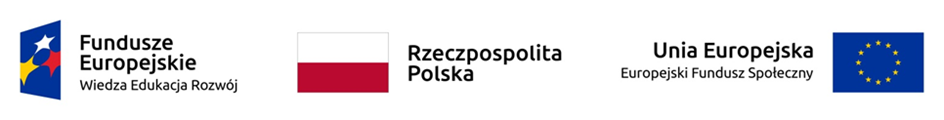 Załącznik nr 1 IP.041.11.2022OFERTA CENOWAJa/My niżej podpisani (nazwa Wykonawcy):....................................................................................................................................................................................................................z siedzibą:..........................................................................................................tel./fax..............................................................................................e-mail................................................................................................................................................(miejscowość, data)								……………………....................................................................(pieczęć/podpis Wykonawcy lub osoby uprawnionejdo reprezentowania Wykonawcy)w odpowiedzi na zapytanie ofertowe z dnia 09.02.2023 r. składam niniejszą ofertę na realizację usługi doradztwa w zakresie dostępności dla Starostwa Powiatowego w Strzyżowie oraz jednostek organizacyjnych Powiatu StrzyżowskiegoCena jednostkowa za godzinę doradztwa: netto:  …………. zł;  brutto: ……….. zł.Razem (cena jednostkowa x 68 godzin doradztwa, brana pod uwagę przy ocenie ofert) netto:  …………… zł; brutto:	……………….zł,  	Słownie razem brutto złotych : ………………………….…………………..……………….Opis sposobu obliczenia ceny: netto: …..………….zł,VAT (….%) ......………zł,brutto………………….zł.Termin realizacji zamówienia: 01.03.2023 r. - 30.06.2023 r. Termin gwarancji: nie dotyczy.JednocześnieOświadczam, że oferowana cena za całość zamówienia zawiera wszystkie koszty związane z realizacją przedmiotu zamówienia.Oświadczam, iż zaoferowana cena pozostanie niezmieniona przez cały okres realizacji zamówienia,Oświadczam, że posiadamy uprawnienia do wykonywania działalności objętej przedmiotem zamówienia oraz dysponujemy potencjałem technicznym i osobowym umożliwiającym realizację zamówienia.Oświadczam, iż znajdujemy się w sytuacji ekonomicznej i finansowej umożliwiającej wykonanie zamówienia.Oświadczam, że zobowiązujemy się wykonać zamówienie zgodnie z opisem przedmiotu zamówienia oraz zgodnie z przedstawioną ofertą.